АДМИНИСТРАЦИЯ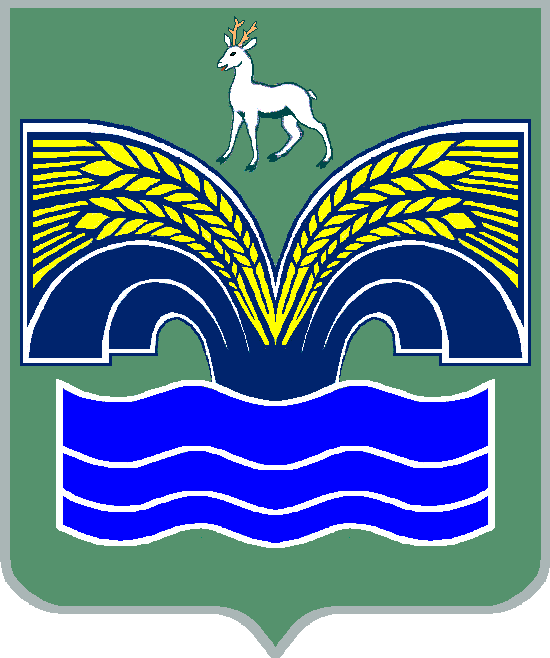 СЕЛЬСКОГО ПОСЕЛЕНИЯ СВЕТЛОЕ ПОЛЕМУНИЦИПАЛЬНОГО РАЙОНА КРАСНОЯРСКИЙСАМАРСКОЙ  ОБЛАСТИП О С Т А Н О В Л Е Н И Еот  01 июня  2023 г. № 45Об утверждении отчета об исполнении бюджета сельского поселения Светлое Поле муниципального района Красноярский  Самарской области за 1 квартал 2023 года	            В соответствии с ч. 5 ст. 264.2  Бюджетного кодекса Российской Федерации,  ч. 6 ст. 52   Федерального  закона о т  06.10.2003 года  № 131-ФЗ «Об общих  принципах организации местного самоуправления в Российской Федерации»,   ПОСТАНОВЛЯЮ:  	Утвердить  прилагаемый   отчет  об утверждении бюджета сельского поселения   Светлое   Поле   муниципального  района  Красноярский Самарской области за 1 квартал 2023 года.Направить    отчет   об   исполнении  бюджета  сельского  поселения Светлое   Поле   муниципального  района  Красноярский  Самарской области за 1 квартал 2023 года в Собрание представителей сельского поселения  Светлое   Поле  и   бюджетно-экономическую   комиссию Собрания     представителей    сельского    поселения  Светлое   Поле муниципального  района  Красноярский  Самарской  области.Опубликовать  настоящее постановление в газете «Красноярский вестник» и на официальном сайте Администрации муниципального района Красноярский Самарской области в информационно-телекоммуникационной сети «Интернет» http://kryaradm.ru/ .Настоящее постановление  вступает в силу со дня его официального опубликования.Глава сельского поселения Светлое Поле муниципального   района   Красноярский Самарской области 							    И.А. СтарковУтвержден								    Постановлением Администрации								   сельского поселения Светлое Поле								 муниципального района Красноярский								Самарской  области от 01.06.2023 г. № 45Отчетоб исполнении бюджета сельского поселения Светлое Поле муниципальногорайона  Красноярский  Самарской области за 1 квартал 2023 годаТаблица 1	Объем поступлений доходов по основным источникам сельского поселения Светлое ПолеТаблица 2Ведомственная структура расходов бюджета поселения                 Таблица 3                                                                                                                                      Распределение бюджетных ассигнований по разделам, подразделам, целевым статьям (муниципальным программам и непрограммным направлениям деятельности), группам и подгруппам видов расходов классификации расходов бюджета поселения на 2023 годТаблица 4Источники внутреннего финансирования дефицита (профицита)                   местного бюджета на 2023 годТаблица 4Сведения о численности муниципальных служащих и  работниковмуниципальных  учреждений, о фактических затратах на их денежное содержаниепо администрации  сельского поселения Светлое Поле за 1 квартал 2023 годаТаблица 5Сведенияоб использовании бюджетных ассигнований муниципального дорожного фонда сельского поселения Светлое Поле муниципального района Красноярский Самарской областиза 1 квартал 2023 годаКод бюджетной классификацииНаименование доходаПлан(тыс. руб.)Факт(тыс. руб.)000 100 00000 00 0000 000Налоговые и неналоговые доходы51 3507 367000 101 00000 00 0000 000Налоги на прибыль, доходы19 2002 541000 101 02000 01 0000 110Налог на доходы физических лиц19 2002 541000 103 00000 00 0000 000Налоги на товары (работы, услуги) реализуемые на территории Российской Федерации5 4761 472000 103 02231 01 0000 110Доходы от уплаты акцизов на дизельное топливо, подлежащие распределению между бюджетами субъектов Российской Федерации         и местными бюджетами с          учетом установленных дифференцированных нормативов отчислений в местные бюджеты (по нормативам, установленным федеральным законом о федеральном бюджете в целях формирования дорожных фондов субъектов Российской Федерации)2 594757000 103 02241 01 0000 110Доходы от уплаты акцизов на моторные масла для дизельных и (или) карбюраторных (инжекторных) двигателей, подлежащие распределению между бюджетами субъектов Российской Федерации и местными бюджетами с учетом установленных дифференцированных нормативов отчислений в местные бюджеты (по нормативам, установленным федеральным законом о федеральном бюджете в целях формирования дорожных фондов субъектов Российской Федерации)183000 103 02251 01 0000 110Доходы от уплаты акцизов на автомобильный бензин, подлежащие распределению между бюджетами субъектов Российской Федерации и местными бюджетами с учетом установленных дифференцированных нормативов отчислений в местные бюджеты (по нормативам, установленным федеральным законом о федеральном бюджете в целях формирования дорожных фондов субъектов Российской Федерации)3 206809000 103 02261 01 0000 110Доходы от уплаты акцизов на прямогонный бензин, подлежащие распределению между бюджетами субъектов Российской Федерации и местными бюджетами с учетом установленных дифференцированных нормативов отчислений в местные бюджеты (по нормативам, установленным федеральным законом о федеральном бюджете в целях формирования дорожных фондов субъектов Российской Федерации) -342-97000 105 00000 00 0000 000Налоги на совокупный доход466516000 105 03000 01 0000 000Единый сельскохозяйственный налог466516000 106 00000 00 0000 000Налоги на имущество26 1002 756000 106 01000 00 0000 110Налог на имущество физических лиц5 100160000 106 06000 00 0000 110Земельный налог21 0002 596000 111 00000 00 0000 000Доходы от использования имущества, находящегося в государственной и муниципальной собственности10877000 111 05025 10 0000 120Доходы, получаемые в виде арендной платы, а также средства от продажи права на заключение договоров аренды за земли, находящиеся в собственности сельских поселений (за исключением земельных участков муниципальных бюджетных и автономных учреждений)052000 111 05075 10 0000120Доходы от сдачи в аренду имущества, составляющего казну сельских поселений (за исключением земельных участков)6512000 111 09045 10 0000 120Прочие поступления от использования имущества, находящегося в собственности сельских поселений (за исключением имущества муниципальных  бюджетных и автономных учреждений, а также имущества муниципальных унитарных предприятий, в том числе казенных)4013000 111 09080 10 0000 120Плата, поступившая в рамках договора за предоставление права на размещение и эксплуатацию нестационарного торгового объекта, установку и эксплуатацию рекламных конструкций на землях или земельных участках, находящихся в собственности сельских поселений, и на землях или земельных участках, государственная собственность на которые не разграничена30000 116 00000 00 0000 000Штрафы, санкции, возмещение ущерба05000 116 01070 01 0000 140Административные штрафы, установленные главой 7 Кодекса Российской Федерации об административных правонарушениях, за административные  правонарушения в области охраны собственности05000 200 00000 00 0000 000Безвозмездные поступления6 807779000 202 00000 00 0000 000Безвозмездные поступления от других бюджетов бюджетной системы Российской Федерации6 807142000 202 10000 00 0000 150Дотации бюджетам бюджетной системы Российской Федерации 1530000 202 16001 10 0000 150Дотации бюджетам сельских поселений на выравнивание бюджетной обеспеченности из бюджетов муниципальных районов1530000 202 20000 00 0000 150Субсидии бюджетам бюджетной системы Российской Федерации (межбюджетные субсидии) 6 2960000 202 20041 10 0000 150Субсидии бюджетам сельских поселений на строительство, модернизацию, ремонт и содержание автомобильных дорог общего пользования, в том числе дорог в поселениях (за исключением автомобильных дорог федерального значения) 2 0000000 202 27576 10 0000 150Субсидии бюджетам сельских поселений на софинансирование капитальных вложений в объекты государственной (муниципальной) собственности в рамках обеспечения комплексного развития сельских территорий3 6970000 202 29999 10 0000 150Прочие субсидии бюджетам сельских поселений5990000 202 30000 00 0000 150Субвенции бюджетам бюджетной системы Российской Федерации 28872000 202 35118 10 0000 150Субвенции бюджетам сельских поселений на осуществление первичного воинского учёта органами местного самоуправления поселений, муниципальных и городских округов28872000 202 40000 00 0000 150Иные межбюджетные трансферты7070000 202 49999 10 0000 150Прочие межбюджетные трансферты, передаваемые бюджетам сельских поселений7070000 207 00000 00 0000 150Прочие безвозмездные поступления0637000 207 05020 10 0000 150Поступления от денежных пожертвований, предоставляемых физическими лицами получателям средств бюджетов сельских поселений0541000 207 05030 10 0000 150Прочие безвозмездные поступления в бюджеты сельских поселений095Доходы бюджета - всего:58 1578 146КодНаименование главного распорядителя средств бюджета поселенияРаз-делПод-раз-делЦелевая статья расходовВид рас-хо-довПлан (тыс. руб.)Факт(тыс. руб.)366Администрация сельского поселения Светлое Поле366ОБЩЕГОСУДАРСТВЕННЫЕ ВОПРОСЫ010014 4302 952366Функционирование высшего должностного лица субъекта Российской Федерации и муниципального образования01021 408258366Непрограммное направление расходов бюджета поселения010298000000001 408258366Расходы на выплаты персоналу государственных (муниципальных) органов010298000000001201 408258366Функционирование Правительства Российской Федерации, высших исполнительных органов государственной власти субъектов Российской Федерации, местных администраций010412 2162 368366Непрограммное направление расходов бюджета поселения0104980000000012 2162 368366Расходы на выплаты персоналу государственных (муниципальных) органов010498000000001209 1941 969366Иные закупки товаров, работ и услуг для обеспечения государственных (муниципальных) нужд010498000000002402 599296366Уплата налогов, сборов и иных платежей01049800000000850161366Иные межбюджетные трансферты01049800000000540407102366Обеспечение деятельности финансовых, налоговых и таможенных органов и органов финансового (финансово-бюджетного) надзора010620251366Непрограммное направление расходов бюджета поселения0106980000000020251366Иные межбюджетные трансферты0106980000000054020251 366Резервные фонды0111500366Непрограммное направление расходов бюджета поселения01119800000000500366Резервные средства01119800000000870500366Другие общегосударственные вопросы0113554275366Непрограммное направление расходов бюджета поселения01139800000000554275366Иные закупки товаров, работ и услуг для обеспечения государственных (муниципальных) нужд 01139800000000240360227366Иные межбюджетные трансферты0113980000000054019448366НАЦИОНАЛЬНАЯ ОБОРОНА020028858366Мобилизационная и вневойсковая подготовка020328858366Непрограммное направление расходов бюджета поселения0203980000000028858366Расходы на выплату персоналу государственных (муниципальных) органов0203980000000012027558366Иные закупки товаров, работ и услуг для обеспечения государственных (муниципальных) нужд02039800000000240130366НАЦИОНАЛЬНАЯ БЕЗОПАСНОСТЬ И ПРАВООХРАНИТЕЛЬ-НАЯ ДЕЯТЕЛЬНОСТЬ03001 300368366Защита населения и территории от чрезвычайных ситуаций природного и техногенного характера, пожарная безопасность03101 300368366Непрограммное направление расходов бюджета поселения031098000000001 300368366Иные закупки товаров, работ и услуг для обеспечения государственных (муниципальных) нужд 031098000000002401 200345366Субсидии юридическим лицам (кроме некоммерческих организаций), индивидуальным предпринимателям, физическим лицам – производителям товаров, работ, услуг0310980000000081010023366НАЦИОНАЛЬНАЯ ЭКОНОМИКА040010 2781 463366Дорожное хозяйство (дорожные фонды)04099 4961 463366Муниципальная программа «Модернизация и развитие автомобильных дорог общего пользования местного значения в сельском поселении Светлое Поле муниципального района Красноярский Самарской области»040901000000009 4961 463366Иные закупки товаров, работ и услуг для обеспечения государственных (муниципальных) нужд040901000000002405 4761 463366Иные межбюджетные трансферты040901000000005404 0200366Другие вопросы в области национальной экономики04127810366Муниципальная программа «Развитие малого и  среднего предпринимательства на территории сельского поселения Светлое Поле муниципального района Красноярский Самарской области»0412020000000070366Иные закупки товаров, работ и услуг для обеспечения государственных (муниципальных) нужд0412020000000024070366Непрограммное направление расходов бюджета поселения041298000000007740366Иные закупки товаров, работ и услуг для обеспечения государственных (муниципальных) нужд041298000000002407740366ЖИЛИЩНО-КОММУНАЛЬНОЕ ХОЗЯЙСТВО050023 544 2 656366Жилищное хозяйство05014 29419366Непрограммное направление расходов бюджета поселения050198000000004 29419366Бюджетные инвестиции050198000000004104500366Уплата налогов, сборов и иных платежей0501980000000085010019366Иные межбюджетные трансферты050198000000005403 7440366Благоустройство050319 2512 637366Непрограммное направление  расходов бюджета поселения0503980000000019 2512 637366Иные закупки товаров, работ и услуг для обеспечения государственных (муниципальных нужд) 0503980000000024019 1512 628366Уплата налогов, сборов и иных платежей050398000000008501008366ОБРАЗОВАНИЕ070017010366Молодежная политика070717010366Непрограммное направление  расходов бюджета поселения0707980000000017010366Иные закупки товаров, работ и услуг для обеспечения государственных (муниципальных нужд) 0707980000000024017010366КУЛЬТУРА, КИНЕМАТОГРАФИЯ08004 4321 108366Культура08014 4321 108366Непрограммное направление  расходов бюджета поселения080198000000004 4321 108366Иные межбюджетные трансферты080198000000005404 4321 108366СОЦИАЛЬНАЯ ПОЛИТИКА1000700176366Пенсионное обеспечение1001600176366Непрограммное направление расходов бюджета поселения10019800000000600176366Публичные нормативные социальные выплаты гражданам10019800000000310600176366Охрана семьи и детства10041000366Непрограммное направление  расходов бюджета поселения100498000000001000366Иные закупки товаров, работ и услуг для обеспечения государственных (муниципальных нужд) 100498000000002401000366ФИЗИЧЕСКАЯ КУЛЬТУРА И СПОРТ11003 000943366Массовый спорт11023 000943366Непрограммное направление  расходов бюджета поселения110298000000003 000943366Иные закупки товаров, работ и услуг для обеспечения государственных (муниципальных нужд) 110298000000002403 000943366СРЕДСТВА МАССОВОЙ ИНФОРМАЦИИ1200154366Периодическая печать и издательства1202154366Непрограммное направление  расходов бюджета поселения12029800000000154366Иные межбюджетные трансферты12029800000000540154Расходы бюджета - всего:58 1579 737 Наименование раздела, подраздела, целевой статьи, вида расходов классификации расходов бюджета поселенияРаз-делПод-раз-делЦелевая статья расходовВид рас-хо-довСумма(тыс. руб.)Сумма(тыс. руб.) Наименование раздела, подраздела, целевой статьи, вида расходов классификации расходов бюджета поселенияРаз-делПод-раз-делЦелевая статья расходовВид рас-хо-довПланФактОбщегосударственные вопросы010014 4302 952Функционирование высшего должностного лица субъекта Российской Федерации и муниципального образования01021 408258Непрограммные направления расходов бюджета поселения 010298000000001 408258Расходы на выплаты персоналу государственных (муниципальных) органов010298000000001201 408258Функционирование Правительства Российской Федерации, высших исполнительных органов государственной власти субъектов Российской Федерации, местных администраций010412 2162 368Непрограммные направления расходов бюджета поселения 0104980000000012 2162 368Расходы на выплаты персоналу государственных (муниципальных) органов010498000000001209 1941 969Иные закупки товаров, работ и услуг для обеспечения  государственных (муниципальных) нужд010498000000002402 599296Иные межбюджетные трансферты01049800000000540407102Уплата налогов, сборов и иных платежей01049800000000850161Обеспечение деятельности финансовых, налоговых и таможенных органов и органов финансового (финансово-бюджетного) надзора010620251Непрограммные направления расходов бюджета поселения 0106980000000020251Иные межбюджетные трансферты0106980000000054020251Резервные фонды0111500Непрограммные направления расходов бюджета поселения 01119800000000500Резервные средства01119800000000870500Другие общегосударственные вопросы0113554275Непрограммные направления расходов бюджета поселения 01139800000000554275Иные закупки товаров, работ и услуг для обеспечения  государственных (муниципальных) нужд01139800000000240360227Иные межбюджетные трансферты0113980000000054019448Национальная оборона020028858Мобилизационная и вневойсковая подготовка020328858Непрограммные направления расходов бюджета поселения0203980000000028858Расходы на выплаты персоналу государственных (муниципальных) органов0203980000000012027558Иные закупки товаров, работ и услуг для обеспечения  государственных (муниципальных) нужд02039800000000240130Национальная безопасность и правоохранительная деятельность03001 300368Защита населения и территории от чрезвычайных ситуаций природного и техногенного характера, пожарная безопасность03101 300368Непрограммные направления расходов бюджета поселения031098000000001 300368Иные закупки товаров, работ и услуг для обеспечения  государственных (муниципальных) нужд031098000000002401 200345Субсидии некоммерческим организациям (за исключением государственных (муниципальных) учреждений, государственных корпораций (компаний), публично-правовых компаний)0310980000000081010023Национальная экономика040010 2781 463Дорожное хозяйство (дорожные  фонды)04099 4961 463Муниципальная программа «Модернизация и развитие автомобильных дорог общего пользования местного значения в сельском поселении Светлое Поле муниципального района Красноярский Самарской области на 2023 – 2025 годы»040901000000009 4961 463Иные закупки товаров, работ и услуг для обеспечения  государственных (муниципальных) нужд040901000000002405 4761 463Иные межбюджетные трансферты040901000000005404 0200Другие вопросы в области национальной экономики04127810Муниципальная программа  «Развитие малого и среднего предпринимательства на территории сельского поселения Светлое Поле муниципального района Красноярский Самарской области на 2021 – 2023 годы»0412020000000070Иные закупки товаров, работ и услуг для обеспечения  государственных (муниципальных) нужд0412020000000024070Непрограммные направления расходов бюджета поселения041298000000007740Иные закупки товаров, работ и услуг для обеспечения  государственных (муниципальных) нужд041298000000002407740Жилищно-коммунальное хозяйство050023 5442 656Жилищное хозяйство05014 29419Непрограммные направления расходов бюджета поселения050198000000004 29419Бюджетные инвестиции050198000000004104500Уплата налогов, сборов и иных платежей0501980000000085010019Иные межбюджетные трансферты050198000000005403 7440Благоустройство050319 2512 637Непрограммные направления расходов бюджета поселения 0503980000000019 2512 628Иные закупки товаров, работ и услуг для обеспечения   государственных (муниципальных) нужд0503980000000024019 1512 628Уплата налогов, сборов и иных платежей050398000000008501008Образование070017010Молодежная политика0707  17010Непрограммные направления расходов бюджета поселения 0707980000000017010Иные закупки товаров, работ и услуг для обеспечения  государственных (муниципальных) нужд0707980000000024017010Культура, кинематография 08004 4321 108Культура08014 4321 108Непрограммные направления расходов бюджета поселения 080198000000004 4321 108Иные межбюджетные трансферты080198000000005404 4321 108Социальная политика1000700176Пенсионное обеспечение1001600176Непрограммные направления расходов бюджета поселения10019800000000600176Публичные нормативные социальные выплаты гражданам10019800000000310600176Охрана семьи и детства10041000Непрограммные направления расходов бюджета поселения100498000000001000Иные закупки товаров, работ и услуг для обеспечения  государственных (муниципальных) нужд100498000000002401000Физическая культура и спорт11003 000943Массовый спорт11023 000943Непрограммные направления расходов бюджета поселения 110298000000003 000943Иные закупки товаров, работ и услуг для обеспечения  государственных (муниципальных) нужд110298000000002403 000943Средства массовой информации1200154Периодическая печать и издательства1202154Непрограммные направления расходов бюджета поселения 12029800000000154Иные межбюджетные трансферты12029800000000540154Итого:58 1579 737Код глав ного администратораКод источника финансированияНаименование кода группы, подгруппы, статьи, вида источника финансирования дефицита бюджета, кода классификации операций сектора  муниципального управления, относящихся к источникам финансирования дефицита (профицита) местного бюджетаПлан(тыс. руб.)Факт(тыс. руб.)36601000000000000000Источники внутреннего финансирования дефицитов бюджетов01 59136601050000000000000Изменение остатков средств на счетах по учету средств бюджетов01 59136601050000000000500Увеличение остатков средств бюджетов-58 157-8 14636601050200000000500Увеличение прочих остатков средств бюджетов-58 157-8 14636601050201000000510Увеличение прочих остатков денежных средств бюджетов-58 157-8 14636601050201100000510Увеличение прочих остатков денежных средств бюджетов  сельских поселений-58 157-8 14636601050000000000600Уменьшение остатков средств бюджетов58 1579 73736601050200000000600Уменьшение прочих остатков средств бюджетов58 1579 73736601050201000000610Уменьшение прочих остатков денежных средств бюджетов58 1579 73736601050201100000610Уменьшение прочих остатков денежных средств  бюджетов  сельских поселений58 1579 737          Количество единиц    муниципальных      служащих       Сумма расходов  (тыс. руб.)91 719№п/пНаименованиеИсполнено,(тыс. руб.)1.Остаток неиспользованных средств муниципального дорожного фонда сельского  поселения Светлое Поле муниципального района Красноярский Самарской области (далее – дорожный фонд сельского  поселения Светлое Поле)  на начало года-2.Доходы дорожного фонда сельского поселения Светлое Поле  всего, в том числе:1 4722.1.налоговые и неналоговые доходы бюджета сельского  поселения Светлое Поле;1 4723.Расходы дорожного фонда сельского поселения Светлое Поле всего, в том числе:1 4633.1.очистка дорог от снега;1 4633.2.ямочный ремонт дорожных покрытий; -3.3.Прочая закупка товаров, работ и услуг-4.Остаток неиспользованных средств дорожного фонда сельского поселения Светлое Поле на конец отчетного периода9